Use URL-shortening services goo.gl and tinyurl.com to create easy-to-type URLs that redirect to your social profiles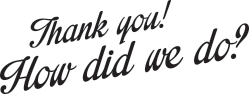 Thanks for your business. If you were dissatisfied for any reason, please contact me right away. Your satisfaction is our top priority.If you had a good experience with us, please consider leaving an online review mentioning the individual who helped you.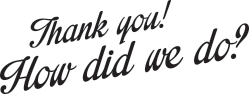 Thanks for your business. If you were dissatisfied for any reason, please contact me right away. Your satisfaction is our top priority.If you had a good experience with us, please consider leaving an online review mentioning the individual who helped you.